FORMULÁRIO DE REQUERIMENTO PARA INDICAÇÃO DE COORIENTAÇÃONO PROGRAMA DE PÓS-GRADUAÇÃO EM CIÊNCIAS FARMACÊUTICASParaProf. Dr. Alexandre MallerCoordenador do Programa de Mestrado em Ciências Farmacêuticas	Venho requerer indicação de coorientação para condução das atividades de Mestrado conforme as seguintes informações:Nome do(a) Orientador(a): Prof (a). Dr (a). 
Nome do(a) Discente: Coorientador(a):CPF do CoOrientador(a):Título do Projeto:Declaro que aceito coorientar o(a) discente em suas atividades, conforme regulamento vigente do PCF-UNIOESTE.Cascavel, __/__/____Anexar cópia do Curriculum Lattes do(a) indicado(a)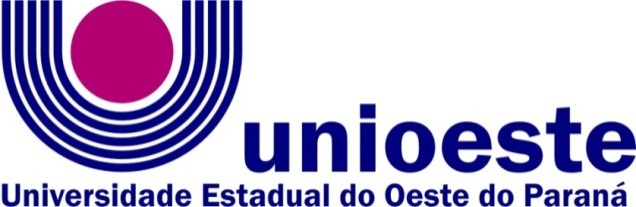 Programa de Pós-Graduação em Ciências FarmacêuticasCentro de Ciências Médicas e Farmacêuticas – CCMFCampus de Cascavel-PRRua Universitária, 2069 – CEP 85819110 – 55 45 3220-7290.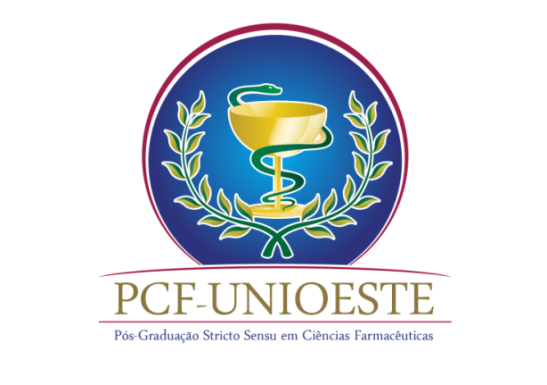 __________________________Assinatura do(a) Orientador(a)_____________________________Assinatura do(a) Coorientador(a)